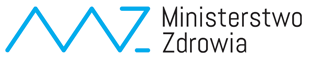 AgendaWebinarium Informacyjne EU4Health oraz możliwości aplikowania o jego środki20 października 2021 godz. 10:00 – 13:00Informacje o dołączaniuŁącze do spotkania:https://ministerstwo-zdrowia.webex.com/ministerstwo-zdrowia/j.php?MTID=mdef2d165c48a5d5b877753837fb25110  Numer spotkania:2733 202 6574Hasło:PApBsZDY753Agenda:Do spotkania mogą Państwo dołączyć 15 minut przed jego rozpoczęciem.
Aby zapewnić odpowiedni komfort uczestnictwa w spotkaniu i uniknąć zakłóceń związanych z nadmiernym pogłosem w trakcie spotkania, uprzejmie informujemy, że wyciszyliśmy wszystkich uczestników spotkania.
W trakcie spotkania można zadawać pytania:
• pisząc na czacie – przez cały czas trwania spotkania,
• bezpośrednio – w czasie do tego wyznaczonym przez prowadzącego spotkanie.
Mikrofon zostanie włączony uczestnikowi tylko do zadawania pytań.Dołącz przez system wideoWybierz 27332026574@ministerstwo-zdrowia.webex.comMożesz również wybrać 62.109.219.4 i wprowadzić numer spotkania.Dołącz przez telefon+48-225-364067 Poland Toll+48-22-295-3597 Poland Toll 2Kod dostępu: 2733 202 657410:00-10:10PowitanieAnna Goławska, Podsekretarz Stanu10:10-10:20Wprowadzenie do ProgramuBiuro Współpracy Międzynarodowej10:20-11:50Prezentacje z Info day organizowanego przez KEvideo w języku angielskim11:50:12:30Sesja pytań i odpowiedzipo ang. z przedstawicielem HaDEA tbc12:30:12:45Nabory do Programu Pracy 2021wspólne działania, projekty, zakupy usług, nagrodyBiuro Współpracy Międzynarodowej12:45:13:00Doświadczenie z udziału we wspólnym działaniu iPAACdr Dorota Dudek-Godeau (NIZP-PIB)13:00Zakończenie